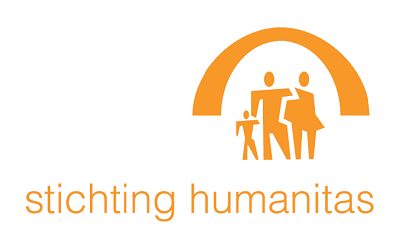 HUMANITASMANAGER FINANCIEN, CONTROL & INFORMATIEVOORZIENING Humanitas helpt mensen hun leven op hun eigen manier te blijven leven. Zo zelfstandig mogelijk. Daarbij vinden wij levensvreugde, geluk, het allerbelangrijkste. Zij leggen bij alles wat wij doen de nadruk op de leuke dingen in het leven. Humanitas biedt een uitgebreid aanbod producten en diensten op het gebied van zorg, wonen en welzijn. Alles om gelukkig oud te worden.Humanitas is actief in Rotterdam, Spijkenisse en Capelle aan den IJssel op het gebied van zorg met en zonder verblijf, huishoudelijke ondersteuning, thuiszorg, geestelijke gezondheidszorg, medische en para-medische dienstverlening (ook in de wijk), welzijn en maatschappelijke hulp- en dienstverlening.Humanitas helpt clienten hun leven op hun eigen manier te blijven leven. Zo zelfstandig mogelijk. Voor hen willen zij een breed en afgestemd palet aan zorg, welzijn en diensten aanbieden. Zowel thuis als in een van hun woonvoorzieningen. Daarbij vinden zij persoonlijke aandacht het allerbelangrijkste.Voor Humanitas zoeken wij met het oog op een vaste aanstelling een:Manager Financiën, Control & Informatievoorziening (m/v)36 uur per weekFunctie:De Manager Financiën, Control & Informatievoorziening ontvangt hiërarchisch leiding van en legt verantwoording af aan de raad van bestuur.De afdeling Financiën, Control & Informatievoorziening & Control (FC&I) bestaat uit vijf onderdelen, te weten AO/IC, Business Control, Zorg Control, Verkoop en Financiële Administratie (FA). De Manager FC&I stuurt rechtstreeks de medewerkers van business control, AO/IC en verkoop aan. Voor FA en zorg control zijn coördinatoren aangesteld.Er is een stevige basis gelegd. Binnen de afdeling FC&I zijn onder andere de verschillende rollen opnieuw gedefinieerd en is Afas geïmplementeerd. De samenwerking met het primaire proces wordt verbeterd. De organisatie zit midden in de transitie naar integraal management. De Manager FC&I moet daar scherp op zijn en in staat om ‘de lijn’ daarin te begeleiden. Werkzaamheden:Het aansturen van het team (financiële administratie, business -control, verkoop en zorgcontrol) op een coachende en verbindende manier;Ontwikkelt samen met de Raad van Bestuur en de coördinatoren Financiële administratie en Zorgcontrol het beleid van de afdeling, en voert deze in gezamenlijkheid uit;Het adviseren van de Raad van Bestuur en het hoger management over organisatieontwikkelingen, bedrijfsvoering, strategie en risicomanagement;Zorgdragen (in samenwerking met de lijn) voor de totstandkoming van de planning & control producten: (jaar)plannen, jaarrekening en begroting;Het signaleren van externe risico’s en op proactieve wijze ontwikkelingen in de zorgmarkt, op het gebied van zorgfinanciering en bekostigingssystemen volgen;Het vertegenwoordigen van Humanitas in stadsbrede en landelijke overleggen op dit terrein;Het verder ontwikkelen van de huidige BI-omgeving, in samenwerking met ICT ten behoeve van de diverse gebruikersgroepen binnen Humanitas;Het voorbereiden en opvolgen van de auditcommissie (ACC).Profiel kandidaat:De ideale kandidaat is een ervaren, ambitieuze en gedreven leidinggevende. Iemand met een actuele visie op en kennis van financiën & control. Ervaring met zorgverkoop (ZVW, WLZ of WMO) is handig. We zoeken iemand die bewezen heeft vorm te kunnen geven aan veranderingen, waaronder het door ontwikkelen van systemen, processen en het niveau waarop medewerkers functioneren.De Manager FC&I is resultaatgericht en toont daadkracht wanneer nodig. Iemand die zich thuis voelt in een dynamische voortdurend veranderende omgeving. Initiatiefrijk, oplossingsgericht en denkt pro actief mee. Durft door te vragen, kan beïnvloeden, is analytisch en sociaalvaardig.Voorwaarden om in aanmerking te komen voor de functie zijn:Een afgeronde academische opleiding bij voorkeur aangevuld met een RA/RC opleiding is een vereiste;Bij voorkeur kennis van de financiële verslaglegging en wet- en regelgeving van de zorg. Ervaring met de financiering van zorginstellingen;Beschikt over voldoende financiële en fiscale kennis op academisch niveau;Integere persoonlijkheid met goede managementvaardigheden. In staat om verbindend te zijn naar professionals, managers en directeuren.Een strateeg die uitstekend in staat is in te spelen op toekomstige ontwikkelingen in het vakgebied en deze te vertalen in tactisch en strategisch beleid;Ervaring met verandertrajecten en kennis van en ervaring met het verbeteren en optimaliseren van Management Informatievoorziening en het gebruik van Business Intelligence Aanbod:Uitstekende arbeidsvoorwaarden passend bij de zwaarte van de functie. Een vast contract behoort tot de mogelijkheden. Humanitas biedt daarnaast een prima pakket secundaire arbeidsvoorwaarden.Interesse?Public Search verzorgt de selectie voor Humanitas. Voor nadere informatie over de vacature kunt u contact opnemen met Wilco Kosters 06-34943693 of Daniel Griffioen 06-81953794. Uw sollicitatie kunt u richten naar wkosters@publicsearch.nl en / of dgriffioen@publicsearch.nl